BOOKING FORM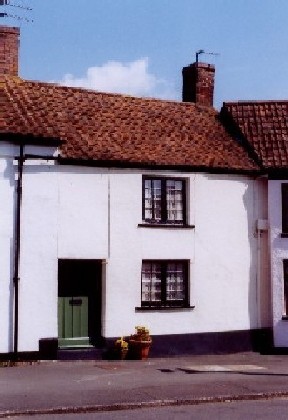 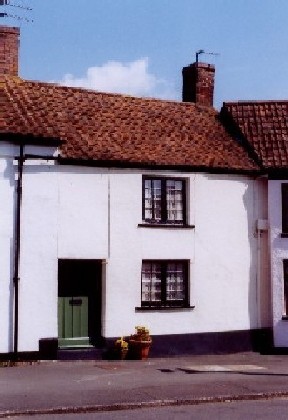 Damson Cottage, 13 Castle Street, Nether Stowey, Bridgwater, Somerset TA5 1LN                                                Conditions of letting - NO SMOKING  Please complete this form in block capitals and send or email it to:Mrs C Winchester8 Cromwell GardensAlton 					Tel: 	 01420 769096 / Mobile 07870 541155Hampshire, GU34 1TR				email:  	scillawinchester@gmail.com		           			Website:  www.quantockcottage.co.uk                   Name	Address	Telephone   ……………………..……..…….…         Mobile ………………………..............  email ……………………………….……….……………..…………………………… Please make cheques payable to: Mrs C WinchesterOr email or phone us to receive bank transfer details:Email: scillawinchester@gmail.com        Tel: 01420 769096 / Mobile 07870 541155 Dogs are accepted by arrangement and may not go upstairs or on the furniture.   Please give breed/type/size……………………………………..…….......................................................................................................................I have read and accepted the booking conditions: Signature ……………………………………………………….	          Date ……………………………….Please let us know where on the internet you found Damson Cottage   ……………………………………….……….TO RETURN TO OUR WEBSITE CLICK ON THIS LINK: www.quantockcottage.co.ukBOOKING PROCEDURE AND PAYMENTBooking.  Your reservation is confirmed when we receive your completed booking form.

If you are booking your holiday more than 6 weeks in advance please send £80 booking deposit with the booking form.  We will confirm your booking.  The £80 will be retained until after your visit when it will be returned to you assuming no damage etc incurred.

The full cost of your holiday is payable 6 weeks before your holiday.  
 
If you are booking less than 6 weeks in advance please send payment of the full cost of your holiday, plus £80 deposit. 
Cancellation.  When booking arrangements have been confirmed, no refund of monies paid can be given if you have to cancel.  In the event of cancellation, we will make every effort to re-let the cottage, in which case a refund will be made less £10 admin fee.  We strongly recommend you take out standard holiday insurance for protection against cancellation.
  Damage:  We endeavour to maintain a high standard of comfort and cleanliness at all times.  We ask you therefore to ensure that all furniture, fittings and effects are kept in the same good condition as they were found.  We reserve the right to charge for any non-trivial damage howsoever caused, and also for any excessive amount of cleaning that may be required.
Your deposit, less any deduction, will be returned to you within 7 days from the last day of your holiday.
Possession and Key.  You may take possession from 3 pm on the day of arrival and we ask that you leave by latest 10.00am on your departure date.  The key will be posted to you to arrive 7 days before day of arrival.  Please contact us if this is not received.
Number of Guests.  Except with the prior written consent of the proprietor, no persons other than those named may occupy the accommodation.   We reserve the right to terminate the letting forthwith in the event of breach of this condition.
Linen:  We provide a duvet, pillows and bed linen for the bedrooms upstairs.  You will need to bring towels. 
  Use of Chairbed:   Please inform us if you intend using the pull out chairbed in the dining room so the duvet and pillow can be left out.  We request that you bring with you a duvet cover, bottom sheet and pillow case.  If you require us to supply the bed linen this will incur a charge of £15.
Shortcomings:  Please contact us with any problems or complaints as soon as they arise and we will do what we can to rectify them.  We warmly welcome any comments or suggestions (positive or negative) about the cottage which you may have.
Your property:  We cannot accept responsibility for injury to tenants, their guests or third parties, or loss or damage to their belongings.  You are advised to take out your own insurance or use your household insurance against any loss you may have during your stay.	WE HAVE A NON-SMOKING POLICY AND ASK THAT YOU RESPECT THIS.Holiday datesFrom:  To:Number in partyAdults: Children:Ages:Rental ChargesWeek 1£Week 2£Amounts due: 	-  Deposit of £80 on booking                        - Rental Charge as above which is due 6 weeks                             prior to arrival		Amounts due: 	-  Deposit of £80 on booking                        - Rental Charge as above which is due 6 weeks                             prior to arrival		£80The deposit will be returned to you in full (assuming there are no breakages, etc) within 7 days of your return home.The deposit will be returned to you in full (assuming there are no breakages, etc) within 7 days of your return home.TotalTotal£